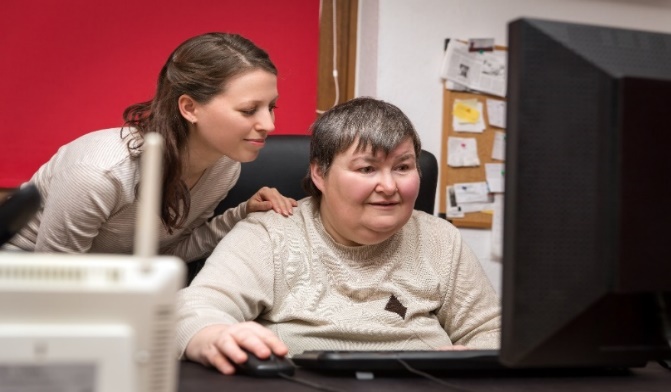 ​ເສ​ລີ​ພາບທ່ານ​ວາງ​ແຜນ​ຊີ​ວິດ​ຂອງ​ທ່ານ​ເອງ ແລະ ຕັດ​ສິນ​ໃຈ​ດ້ວຍ​ຕົວ​ທ່ານ​ເອ​ງ, ຄື​ກັບ​ຄົນ​​ທີ່​ບໍ່ພິ​ການ​ສາ​ມາດ​ເຮັດ​ໄດ້.ສິດ​ອຳ​ນາດທ່ານ​ຕັດ​ສິນ​ໃຈ​ວ່າ​ຈະ​ໃຫ້​ໃຊ້​ຈ່າຍ​ເງິນ​ສຳ​ລັບ​ການ​ບໍ​ລິ​ການ ແລະ ການ​ສະ​ໜັບ​ສະ​ໜູນ​ແນວ​ໃດ.ການ​ສະ​ໜັບ​ສະ​ໜູນທ່ານ​ເລືອກ​ຄົນ ແລະ ການ​ສະ​ໜັບ​ສະ​ໜູນ​ທີ່​ຊ່ວຍ​ທ່ານ​ດຳລົງ​ຊີ​ວິດ, ເຮັດ​ວຽກ ແລະ ຫຼິ້ນ​ຢູ່​ໃນ​ຊຸມ​ຊົນ​ຂອງ​ທ່ານ.ຄວາມຮັບຜິດຊອບເພື່ອ​ຕັດ​ສິນ​ໃຈ​ຢູ່​ໃນ​ຊິ​ວິດ​ຂອງ​ທ່ານ, ເພື່ອ​ໃຫ້​ຮັບ​ຜິດ​ຊອບ​ຕໍ່​ການ​ໃຊ້​ເງິນ​ສາ​ທາ​ລະ​ນະ ແລະ ເພື່ອ​ຍອມ​ຮັບ​ບົດ​ບາດ​ອັນ​ມີ​ຄ່າ​ຂອງ​ທ່ານ​ຢູ່​ໃນ​ຊຸມ​ຊົນ.ການ​ຢືນຢັນທ່ານ​ແມ່ນ​ບຸກ​ຄົນ​ສຳ​ຄັນ​ທີ່​ສຸດ ເມື່ອ​ສ້າງ​ແຜນ​ການ​ສຳ​ລັບ​ຊີ​ວິດ​ຂອງ​ທ່ານ. ທ່ານ​ເປັນ​ຜູ້​ຕັດ​ສິນ​ກ່ຽວ​ກັບການ​ບໍ​ລິ​ການຂອງ​ທ່ານ.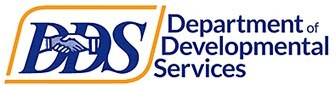 